Aeropax Best of China10 Days Leisure Tour  (Professional “Excellence Award’’ winner Of Israel ministry of Tourism)         2015, 2016 & 20179408 Evans St, Philadelphia, PA 19115, USAPh:(855) 237-6729/215-600-3520/Cell:2676794496Destinations:Beijing -Xian-Guilin - Shanghai                 From JFK to BJS-SHA-JFKDay 1. 4/07 Departing USA for BeijingDay 2. 4/08 Arrive in BeijingUpon arrival, your guide will accompany you to your deluxe accommodations.Day 3. 4/09 Beijing (Breakfast)This morning, you will sight-see Tiananmen Square, which is noted as the largest public square in the world and then the Imperial Palace in the Forbidden City. The Forbidden City was the Chinese imperial palace from the Ming dynasty to the end of the Qing dynasty. For almost 500 years, it served as the home of emperors and their households, as well as the ceremonial and political center of Chinese government. Later stop at a Pearl Factory to gain a little knowledge of fresh pearls. In the afternoon, visit Summer Palace declared a UNESCO World Heritage Site in 1998.Day 4. 4/10 Beijing (Breakfast, Lunch)The Great Wall of China is one of the seven greatest man-made wonders of the world and is definitely the focal point of China. You will hike along the Great Wall (Juyongguan Pass). After that, you will stop at a Jade Museum to learn the history- of Jade. In Chinese, jade is pronounced as 'Yu', and it has a history in China of at least four thousand years. Later visit Traditional Chinese Medicine Center.                  Day 5. 4/11 Beijing / Xian (Breakfast) 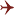 Today fly to historic Xian, ancient capital of China and site of archaeological treasures. Upon arrival in Xian, your first stop will be Small Wild Goose Pagoda Park.Day 6. 4/12 Xian (Breakfast, Lunch) The Terra Cotta Warriors and Horses have been called the "Eighth Wonder of the World." Nearly 8,000 life- size terra cotta soldiers and horses were buried about 2000 years ago to protect the first emperor of China, Qin Shi Huang, in his afterlife. You will visit Terra Cotta Warriors and Horses museum, and Terra Cotta Army replication factory. Day 7. 4/13 Xian / Guilin (Breakfast) Fly to Guilin.Upon arrival, be transferred to your hotel. Rest of the day is on your own.Day 8. 4/14 Guilin - Yangshuo - Guilin (Breakfast, Lunch)A leisurely four-hour Cruise down the Lijiang River from Guilin to Yangshuo begins the day. Enjoy the picturesque landscape, surrounded by the hills and bamboo that have inspired many artists over the centuries. This afternoon to explore on your own by either renting a bike or taking a walk around Yangzhou’s West Street, a 1,400-year-old street paved with marble. Later drive back to Guilin and stop at the Saltwater Pearl Center to gain a little knowledge of pearls.Day 9. 4/15 Guilin / Shanghai (Breakfast) Free until check-out. And then take a flight bound for cosmopolitan Shanghai. The balance of the day is free at leisure.Day 10. 4/16 Shanghai (Breakfast, Lunch)Today you'll soak up the more commercial aspects on Old Street, modern Xintiandi, Nanjing Road, and the famous Bund. Visit a Silk Spinning Mill where you can do some shopping. Then step back in time at the Shanghai Museum with more than 120,000 art objects.Day 11. 4/17 Shanghai to Hometown (Breakfast)Today you'll board a flight to return home. Your amazing China trip ends.Recommended Options: Day 3: Hutong tour with rickshaw & lunch at local family $39 per person  Day 4: The Golden Mask Dynasty $39 per personTour Price: $2650/- Per person with International Airfare from JFK to Beijing and Shanghai to JFK.Services Inclusions:Airline taxes & fuel surchargesInternational Airfare from JFK to Beijing and Shanghai to JFKInter domestic -China FlightsBeijing to XianXian to GuilinGuilin to Shanghai9 nights 3-star accommodationsBeijing 3 nights – Friendship Hotel Beijing     http://bjfriendshiphotel.com/siteen/index.htmlXian 1 night – Grand Noble Hotel  http://www.gnhotel.com/xian_index.php?Locale=en-usGuilin 2 nights – Grand Link Hotel  www.guishanhotel.com/Shanghai 3 nights - Holiday Inn Express Shanghai Zhabei https://www.ihg.com/holidayinnexpress/hotels/us/en/shanghai/shgzb/hoteldetailAll transfersKnowledgeable English-speaking tour guides15 meals: 9 breakfasts, 4 lunchesSightseeing per itinerary in modern air-conditioned motor coachAdministration & Entrance fees as per itineraryServices Exclusions:1. China visa fees;2. Gratuities to guides & drivers and any expense of personal nature;3. Our tour package does not include Travel Insurance. Please DO purchase the Travel Insurance before your trip to against any unforeseenDocumentation Policy:Chinese Visa Required for all Travelershttp://newyork.china-consulate.org/eng/lsyw/lszjx/sbqz/Registrations Policy:Each traveler must have a registration with a copy their Passport and below stated deposit in advance, for completing the International and domestic Airlines documentations well in advance.Terms & Contingencies of this tour operation!Reservation Policy:
All travelers' name spell must be shown the same as on travel documents (valid passport) and tickets will be issued under passport names in order to meet TSA, Airlines & local government compliance. Airlines do not allow travelers to change names on tickets after purchase. Incorrect names will constitute a cancellation. Rebooking will be subject to airlines/hotels imposed cancellation penalties. 
Payment Policy:
A deposit of $1000 per person is required at the time of booking. The remaining balance of your booking/tour cost is due 60 days prior to departure date. All Personnel cheques, Money Orders, or Certified cheques are must be payable in favor of the Aeropax Travels, Inc. If payment is not received by the due date, your reservation will be subject to cancellation and deposit will be forfeited or a late payment fee of US$50 per person will be assessed at the sole discretion of Intertrips.
If you make the reservation within 60 days of departure, the full payment is due upon booking. 
Please note a non-refundable airfare deposit is required for selected trips and will be indicated at the time of the booking when applicable.
Please note: For certain special promotion deals, all sales are final and the full payment are required at the time of booking made and the tour package is totally non-refundable and non-transferable.
Modification Policy:
Certain options can be modified after the reservation is made:
1. Optional Tour/ Excursions for Southeast Asia tour can be added or cancelled up to 14 days prior to departure date. However, any optional tour cancellation after the full payment has been made will result in a 20% service fee. Optional Tours/Excursions for China and Japan can be purchased on site with your guide.  
2. Hotel/Room Upgrades may be added up to 45 days prior to the departure date and base on hotels availabilities. After the reservation has been paid in full, Hotel/Room Upgrades cannot be cancelled and it's non-refundable. 
3. All entry visa processing service can be added 60 days prior to the departure date. 
4. Travel insurance can be added or cancelled before the final full payment is made except Golden Plan (Cancellation for Any Reason required purchase within 21 days of your booking made).
 Please note:
• There is a $200.00 per person change fee to a reservation after it has been confirmed.• Any passenger name change made to an existing traveler on a booking after a reservation has been confirmed will result in a $100 per person name change fee and is subject to additional airline change and/or cancellation fees. Name changes may only be made to an existing traveler name on a reservation and are only applicable towards spelling corrections of the existing traveler name on the reservation. Traveler names on a reservation cannot be changed or switched from one individual to another.• Deviation Fee: Deviation is subject to availability. In addition to the airlines, hotels, or transfer surcharge, there is a service charge of $200 per person for any deviation from the tour. After documents or tickets have been issued, no change is permitted. 
Cancellation and Refund Policy:
Written notice of cancellation must be received by Intertrips either by email, fax or mail. Oral cancellation by phone will not be accepted. Cancelation fee will be assessed per person according to the date we receive and acknowledge your cancellation as follows: 
a. USD $300/PP:         120 or more days prior to departure date
b. USD $400/PP:          60-119 days prior to departure date
c. USD $500/PP:           45-59 days prior to departure date
d. USD $600/PP:          15-44 days prior to departure date
e. USD$1500/PP:         3-14 days prior to departure date
f. 100 % of tour Cost:  Within 48 hours prior to departure date including no shows.
In addition to the above stated cancellation and change charges, the travelers will be wholly liable for any additional cancellation penalty fee or service charges such as airlines, hotels, cruises, trains and/or ground operators that have already been issued or service has been confirmed at the time of cancellation (regardless of number of days prior to departure). Intertrips reserves the right to have the airline tickets issued by us or its authorized agent issue airline tickets immediately upon receipt of your tour payment.In the event of your travel companion or roommate cancelling the trip, you will be responsible for the additional resultant single supplement charge.    
Please note: For certain special promotion deals, all sales are final and the full payment are required at the time of booking made and the tour package is totally non-refundable and non-transferable.
Tour Cost Includes: 
Air Transportation:
A roundtrip international economy class air ticket will be included with the tour as per your booking depart & return gateway (intra air ticket(s) may or may not included with the tour, please consult with sales agent regarding the booking/package that you purchased). However, if you choose to early depart or extend the return date, both transfers to & from airport/hotel will not be included.
Travelers purchasing their own USA domestic air add-ons do so at their own risk; Intertrips reserves the right to change international airline used.
For departure gateway cities not listed, please consult your travel agent or Intertrips regarding the US domestic air add-ons or any other country departure gateway cities. 
All government taxes/fees and fuel surcharges associated with airline tickets are included and subject to change without prior notice. 
Land Only Packages:
Travelers are responsible for all their air segments (unless otherwise specified). Please pay special attention to the dates of arrival and departure, and plan your own air itinerary accordingly. Please check with your sales agent and verify your itinerary for arrival/departure time and cities before issuing tickets. Land only package travelers are responsible for arrival airport transfer (to hotel or meet the group sightseeing spot) and end tour departure airport transfer (from hotel).
Hotel Accommodations:
Hotel rooms are based on twin adults sharing one room with two twin beds, double occupancy. Some hotels may have a maximum room occupancy limit. Triple rooms are subject to availability and on request only. 
A customer who travels alone is required to pay a single supplement rate. A single room is subject to availability based on prior request at an additional cost.
When the hotel listed in the itinerary is not available, a similar category hotel will be substituted without prior notice.
Meals:
Meals will be provided in hotels, local restaurants, on cruises or on board domestic or international flights as specified in itinerary.
Sightseeing:
While the sightseeing program is specified in the itinerary, its final arrangements will be determined by the local tour escort based on local circumstances which are beyond the control of Intertrips such as weather, acts of God, dangers, incidents at sea, fire, breakdown in machinery or equipment, acts of government or authorities and wars under local condition. However, we will adhere to the original itinerary as accurately as possible.
 Admission / Entrance Fees:
All admission and entrance fees are specified in the itinerary.Tour Cost Not Include:Entry tourist visa processing fee, Passport Application or Re-new fee. Tips for tour leader, tour guides, driver, bellman and waiters. Any personal charges such as baggage charges, phone bills, postage, laundry, drinks, etc.
Airfare from your hometown to the gateway city, air ticket tax, airport taxes, tips, any charges levied by local state, federal or national government agencies, meals not mentioned in the itinerary, insurance premiums, charges arising from deviation, any expenses due to delay or changes of schedule, over booking of accommodations, default of any third parties, sickness, weather, strike, acts of God, acts of terrorism, force majeure, acts of government's civil disturbances, war, quarantine, customs regulations, epidemics, criminal activity or for any other cause beyond Intertrips's control, any personal charges such as visa fee, excess baggage charges, phone bills, postage, laundry, drinks, etc.
Special Request:
If there are any special requests regarding food, hotel rooms, etc. Please let us know at the time of your booking, while we'll do our best to accommodate your need and please note that such requests can't be guaranteed.
Travel Protection Insurance Plan:
Recognizing that unforeseen circumstances sometimes require travelers to either cancel, interrupt their vacations, and for your own protection we strongly recommended you to purchase the travel insurance for your own need. You are offered an optional protection travel insurance plan, provided by the 3rd party, at your own expense and travel insurance is non-refundable. For more details, please visit http://Allianzglobalassistance.com, For a better group rate use our ACCAM # F204871 
We strongly recommend you to purchase necessary travel protection plan on your own need. 
General Conditions:
Tour fares: All tour fares are in US dollars, when the total number of tour members should fall below 10 persons (20 persons to certain destinations), Intertrips reserves the right to cancel the tour, and the tour cost will be fully refunded.Price Guarantee:
Your tour price is guaranteed once Intertrips has received your full payment. Only flight schedule changes which require additional nights and cost to be added to the package will result in an assessment to each passenger. 
Unused Tour Portion:
Any unused tour feature either on air transportation or land arrangements including but not limited to optional excursions/tours/meals, hotel accommodations and upgrades are non-refundable, non-transferable, or exchangeable.    
Baggage:
Baggage is at the owner’s responsibility throughout the tour, we assume no liability for loss or damage to baggage or delay of baggage in transit to and from or while on a tour. Generally, baggage allowance varies from airlines to airlines. For up-to-date baggage allowance restrictions, always check with the appropriate airline for the latest regulations. Baggage allowance varies by airline and is subject to change at any time. Some airlines may impose additional charges if you choose to check in any baggage. Please contact your airline or refer to its website for detailed information regarding your airline's checked baggage policies prior to departure. Excess baggage charge and insurance is the traveler's responsibility. 
Due to the bus space limitations and for your travel convenience, we strongly recommend one check-in luggage and one small hand-carry item per person.
Passport:
All travelers’ passports must be valid for at least 06months from the return date of the trip, and at least 2 visa blank pages must be available. Please consult with your travel agent or local Embassy/consulate if you are holding a non-US passport.
Visa:
Please consult with the your travel agent or Embassy/Consulate of the country if tourist visa is required to which you will be traveling to. It is the responsibility of the travelers to obtain required visas in a timely manner prior to the trip departure. 
Visa requirements may change at any time.  Please check with the Embassy or Consulate of the country which you will be traveling to.
Please note if you choose to purchase our services to obtain a visa, your reservation must be paid in full before we can begin processing your visa. The visa fee is non-refundable. And Intertrips is not responsible if you are denied an entry Visa for any reason.
Intertrips is not responsible when you are denied entrance for any reason at foreign country, even if you hold a valid passport and a valid entry visa. 
For non-US passport holders, please consult with the relevant embassies directly in regards to visa requirements. The traveler accepts full responsibility for obtaining all necessary documents, visas and permits prior to the tour departure, and is solely responsible for any adverse consequences resulting from missing proper documentation.  Other requirements and fees may be applicable for non-US passport holders.
Intertrips reserves the right to exclude any passenger as a tour member, when such person’s health, mental condition, physical infirmity or general deportment impede the operation of the tour or the rights, welfare or enjoyment of other tour members. Any unused tour features are not refundable, exchangeable nor transferable.
Shopping.
Certain shopping stops (some tour packages are included) during the tour have been arranged. Although our tour escorts/tour leaders/tour guides are happy to assist you with any shopping need while on tour, we do not take any responsibility for any items purchased at shops on the tour. Any after sales correspondence must be between the travelers and the shops. You are strongly advised to observe US Customs restrictions when bringing home any goods from tour (https://www.cbp.gov)
Single Supplement Fee:
Prices are per person based on double occupancy. A single supplement fee will apply for solo travelers. In the event of cancellation by your travel companion or roommate, you will be responsible for the additional resultant single supplement charge. 
Young Travelers:
Travelers who are less than 18 years old on the departure date must be accompanied by an adult. For any special requirements regarding airline tickets for children, contact your airlines directly. Due to heightened security, many countries have adopted practices to prevent international abductions of children. If a child will be traveling with adults other than the parents or with only one parent, it is recommended that a notarized letter be written by the parents or non-traveling parent granting authorization to travel, including the dates of travel. We suggest that you also contact the appropriate consulate and airlines because they may have additional requirements.
Charge for Children:
For Children 11 years and under (no extra bed) the cost is 80% of a regular adult price (applicable for regular tour packages). For promotion tour package, child fare will be the same as adult and no extra bed will be provided (no child discount tour fare will be provided).
Children 12 and older at the time of travel will be charged at the regular adult price.
Infants under 2 years, please consult your travel agent for the tour fee and purchase a package for infant during business hours. Packages for infants cannot be booked online. 
Health:
Intertrips recommends that travelers be in good health. Please consult with your physician regarding your wellness and ability to travel long distances. Some of our tours incorporate active elements such as ingress and egress from buses and vessels, walking long distances, or sightseeing; you are responsible for familiarizing yourself with the level of activity that will be involved in your tour. Any existing physical or mental illness, disability, pregnancy or any other condition which may create a health hazard for yourself or others during the tour which you may require special medical attention or special accommodation during the tour must disclose to Intertrips at the time of reservation (or at later time when you become aware of such a condition) for a determination of what assistance we can reasonably provide. We will make reasonable efforts to accommodate the special needs of disabled participants, but is not responsible for any denial of services by carriers, hotels, restaurants, or other suppliers. We regret that we cannot accommodate you if you have special needs for ordinary daily activities, such as walking and dining. In no instance will our Suppliers or we physically lift or assist you on to or off any vehicles. If we cannot accommodate your special needs, you must be accompanied by a qualified companion who will be responsible for independently providing the needed assistance. Intertrips reserves the right decline acceptance of anyone we consider unsuitable due to fitness level. We also reserve the right to remove you from the tour, at your own expense, if your condition is such that it could create a hazard to you or others, or otherwise impact the enjoyment of other passengers.
Participation in and Conduct During the Tour.
You are responsible for respecting the authority and following the directions of the Tour Guide and the laws of the countries in your Itinerary during a tour. We may exclude you from participating in all or any part of the tour if, in our sole discretion, your condition or behavior renders you unfit for the tour or unfit for continuation once the tour has begun. Unfitness may include, without limitation, any behavior that, regardless of its cause, is inappropriate or offensive or interferes with the delivery of tour services or may constitute a hazard or embarrassment. In such case, our liability shall be strictly limited to refund of the recoverable cost of any unused portion of the tour. Should you decide for any reason not to participate in certain parts of the tour or use certain goods included in the tour, no refunds will be made for those unused parts of the tour or goods. You agree to indemnify and hold us harmless from and against any costs, damages, losses or liabilities arising out of (a) the actions or omissions of any minors traveling with you and (b) if you checked the box indicating that you are signing on behalf of yourself and your traveling companions, your companions’ claims that you were not authorized to agree to this Participant Agreement on their behalf.         
Client Privacy:
Intertrips will not discuss or disclose any details of our client's personal or trip details with any third party other than the client's authorized travel partner on the reservation, the airlines, hotels, land, cruise operators, and any relevant third-party suppliers.
Typing Error & Marketing Policy:
The Aeropax Travels, Inc. Or its trade associates in USA and Abroad is not responsible for any typographical or printing errors, omissions or unintentional misrepresentations and changes are made on electronic copy of this Itinerary other than our published programs and contingencies as well.
Please review the terms and conditions prior to your booking.Tour Operate by:The Aeropax Travels, Inc.George J Panackal, DIATM (President & CEO)Ambassador of Goodwill for-Israel Ministry of Tourism, USA.Notary Public State of Pennsylvania.Head Office Aeropax Travels, Inc.9408 Evans St, Philadelphia,PA 19115, U S A.PH: (855) AEROPAX (237-6729)215-600-3520, Cell 267-679-4496e-Mail: info@aeropax.com“All the above contents of the Itinerary coy rights are reserved by the AeropaxTravels, Inc. USA.”circumstance.